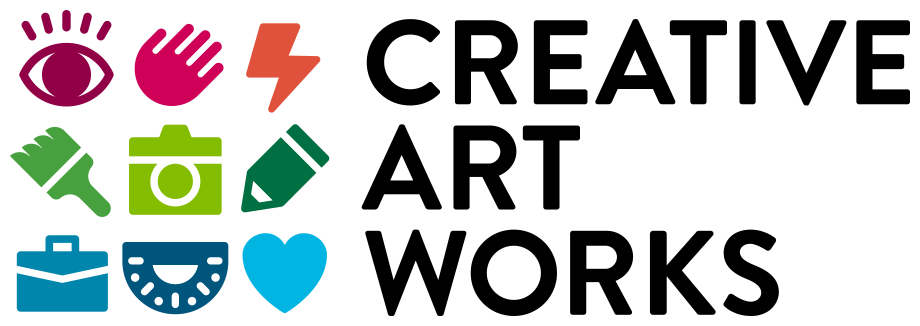 Cartooning & Anatomy Community Partner/Site:  HGMSAge of Students:  6 th-8th		Dates:  Fall 2018Days: Tuesdays and ThursdaysTime: 90 min classesPROJECTS:Skeleton and muscle drawingsCharacter diagramsMaquette-figure sculpturesAction booksFinal projects (students’ choice: comic book zines or large comic book covers)Class 1:Introductions and community agreementApprenticeship outlineHuman proportionsClass expectationsClass 2Large skeleton drawingsClass 3Continue large skeleton drawingsBegin musculature layer drawingsClass 4Finish skeleton and musculature drawingsClass 5 Sculpting Figures - Skeletal framework, armature wireClass 6 Sculpting Figures - Skeletal framework, armature wireClass 7Sculpting Figures - Muscles using white air dry clayClass 8Sculpting Figures - Muscles using white air dry clay Class 9Start character diagramsClass 10Character diagrams - completeExit ticket: Choose your final projectClass 11Action Books - drawing from the maquetteSketches for bookClass 12Action booksDrawings from sketches, lay out bookClass 13Action books - Add color Class 14Color theoryFinal projects - Begin sketchesClass 15Final projects - Refine and transferClass 16Final projects - Add colorArtist statement notes in sketchbookClass 17Final projects - Add colorArtist statement writingClass 18Final projects - Complete.Final critiqueClass 19 Select works for culminating event Culminating event practiceClass 20Culminating eventAdditional projects can include: -1 page zine -character’s origin story-Mini-comics 4.25 x 5.5” - 2D materials of TA choice.				CARTOONING & ANATOMYCLASS 1:  Human ProportionsUnit theme: How do comic book artists and illustrators use art to tell a story? How will I use different techniques and materials to create lifelike artwork that tells a story?Title: Human ProportionsTime: 1 85-minute class (4:15pm - 5:40pm)Learner Objectives:SWBAT•  develop an understanding for human proportions•  develop courage as they work with new media and practice basic measurement and drawing skills; the comfort they develop with general body structure will allow them to comfortably take risks later on in the program.Student OutcomeStudents will create charcoal drawings of the simplified human body in order to explore and begin to understand basic proportions. Vine charcoal on paper.Introduction:TA will guide students through an exquisite corpse warm-up activity to set a playful, low-stakes tone for the class.Materials:Poster paper, markers, 8.5x11 or 8.5x14 printer paper, pencils, erasers, newsprint, vine charcoal, human proportions handout, plastic bags, portfolios.Vocabulary:Anatomy: the structure of the body, or how a body is set up or arrangedProportions: comparative measurements of parts of a whole, or figuring out the size of something by comparing it to something elsePose: a particular way of standing or sittingCLASS 1 Reflection: TA and TF will circulate throughout the work periods to check in on students’ progress. Possible questions to ask include:What did you think about working with the charcoal?How is it different from drawing with a pencil or pen?What is something that surprised you about the proportions of the human body?Do you feel ready to work on a more detailed drawing next week, or is there anything you think you might get hung up on?Differentiation/Adaptations: Students will be allowed to move around the room while they are working with charcoal and on their proportions worksheets if they are more comfortable working on the floor, standing up, etc. Students will be asked to try using charcoal for this first class, but if anyone has a particular difficulty with getting messy they will be allowed to go back to pencil next week. TF will let TA know ahead of time if any students have additional special needs which might not be sufficiently addressed with either of these strategies.Assessment:Did the student participate during group conversations, either by raising their hands and sharing their thoughts or by paying attention and engaging with the class (e.g. looking at the speaker, remaining quiet while others were speaking)?Did the student make an effort to experiment with the charcoal? Did they fill at least one sheet of paper with marks?Did the student follow along with the human proportions worksheet to create their own diagram?Did the student clean up their workspace to a satisfactory degree (materials in plastic bag, papers in portfolio, any trash in trash can)?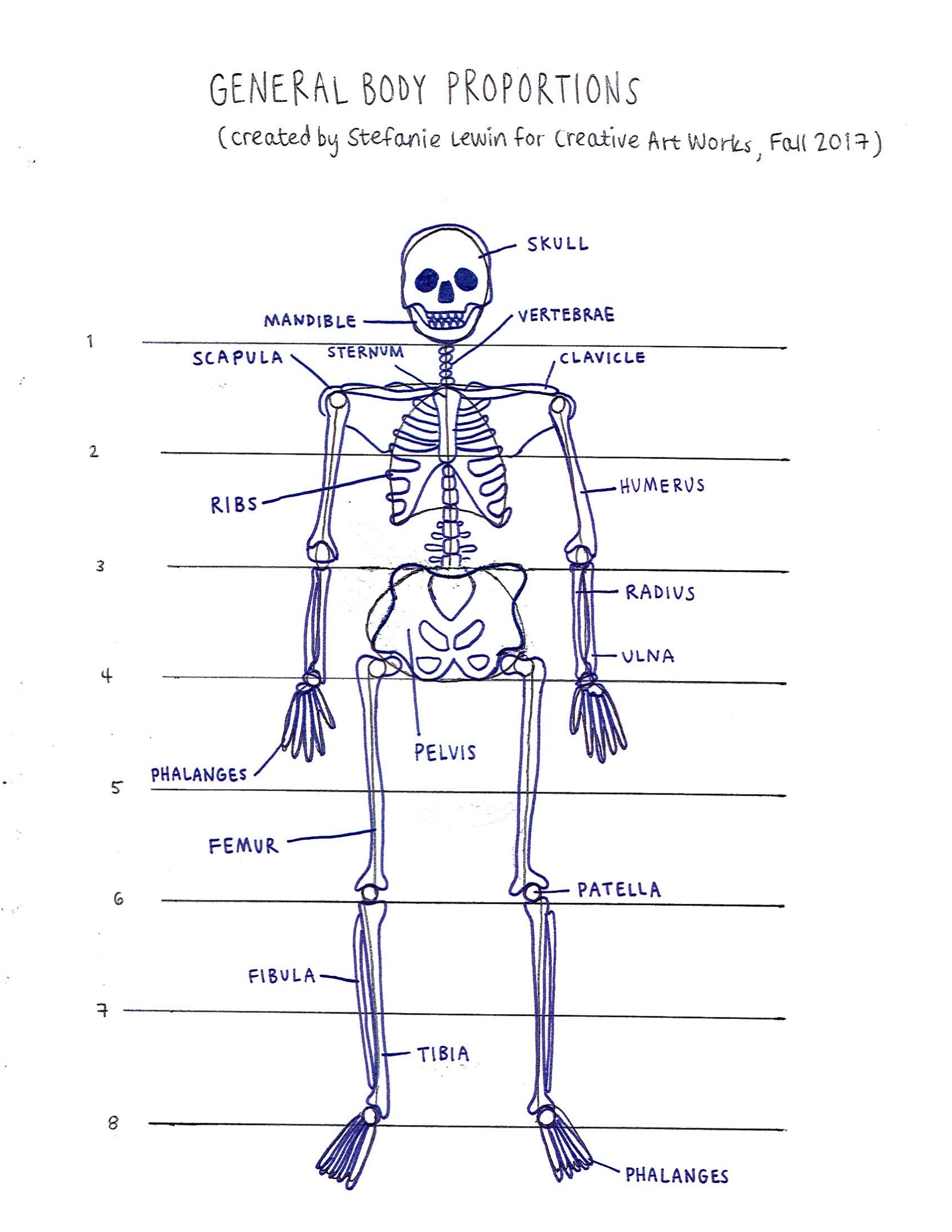 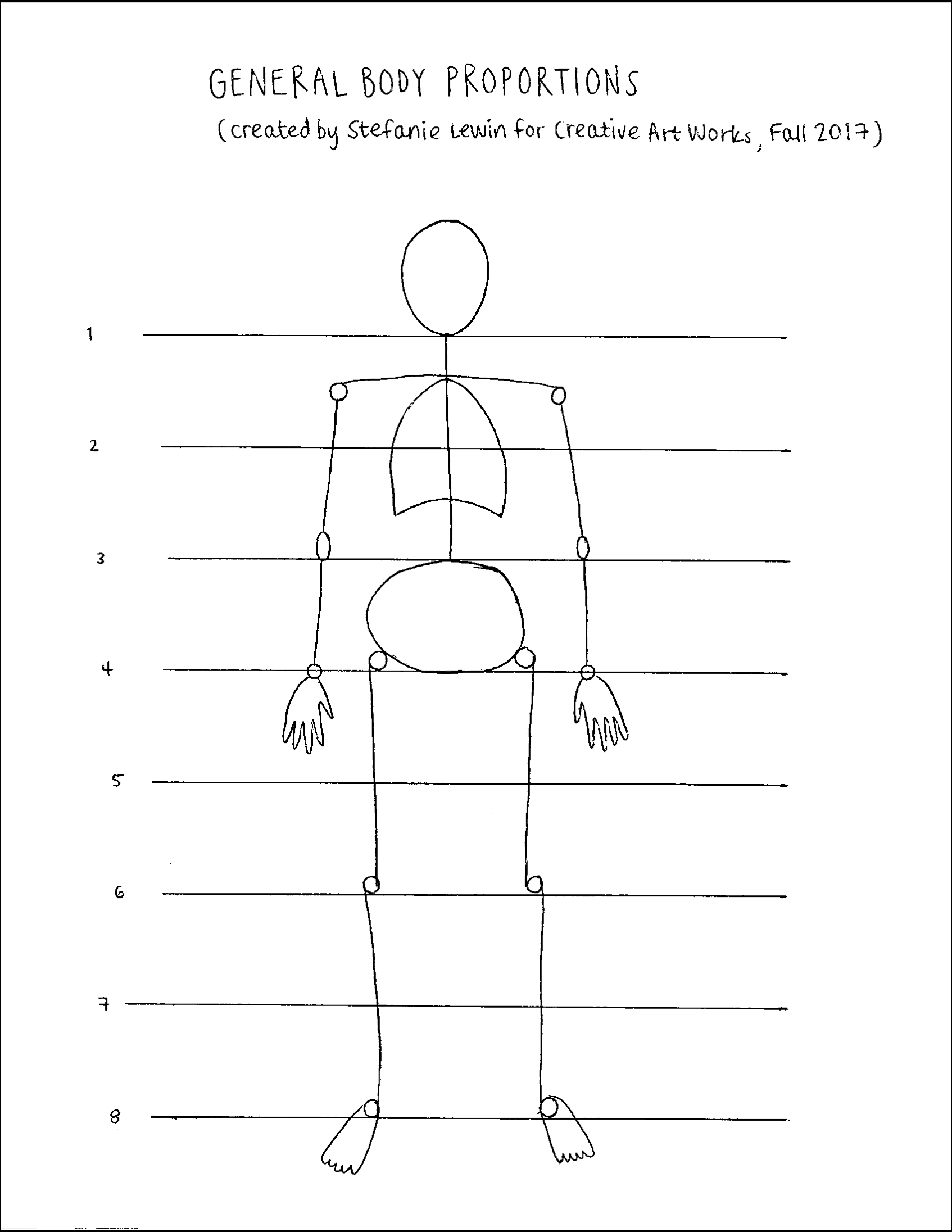 CLASS 2Title: Skeleton Drawings (continued)Learner Objectives:SWBAT•  create an expressive drawing that reflects the action of a figure.•  learn how to draw rapidly and continuously in a ceaseless line that records the gesture.•  observe examples of gross anatomy and become familiar with aspects and proportions of the skeleton•  develop an understanding for drawing the skeleton to establish a framework upon which to hang the muscles.•  identify and name various parts of the skeleton:  skull, scapula, etc.Student Outcome:• Warm up activity:  students make gesture drawings of comic characters as reference using vine charcoal on newsprint. Images projected on wall to recreate working from posed model.• Students continue their drawings of the human skeleton using vine charcoal on drawing paper.Motivation/InspirationInspiration:  Daredevil, Rogue, Storm and, The Hulk (and TA samples)Generate ideas for their character. Sketch ideas. Vocabulary:Anatomy, gross anatomy, gesture, names of specific bones:  skull, vertebrae, see handout.Materials:SkeletonWood MannequinsProject (skeleton image)Vine charcoal softOil pastelsConte crayonNewsprint pad-smooth 18 x 24”Drawing paper 12x18”PencilerasersResources:Kimon Nicolaides, The Natural Way to Draw.In Session Prompts:Gesture:•   “Draw not what the thing looks like, not even what it is, but what it is doing.” -Kimon Nicolaides.•  “In the first 5-10 seconds of the pose, you should put something down that shows every part of the body in the pose.”•  “Remember to draw from the center of the figure out toward the edges.”  Skeleton Drawing:•   “Vine charcoal is easy to erase and draw over. You can also create different types of lines - think, thin …”•  “Remember that the human figure is 7+ heads high.”Assessment:Did the student participate during group conversations, either by raising their hands and sharing their thoughts or by paying attention and engaging with the class (e.g. looking at the speaker, remaining quiet while others were speaking)?Did the student follow along with the human proportions worksheet to create their own diagram?Did the student clean up their workspace to a satisfactory degree (materials in plastic bag, papers in portfolio, any trash in trash can)?Reflection:How was working with charcoal this time?How is it different from drawing with a pencil or pen?What is something that surprised you about the proportions of the human body?Do you feel ready to work on a more detailed drawing next week, or is there anything you think you might get hung up on?Tasks for Assistant/Citizen’s Teacher•  Handing out materials•  Keeping student on task, especially during transitions.CLASS 2 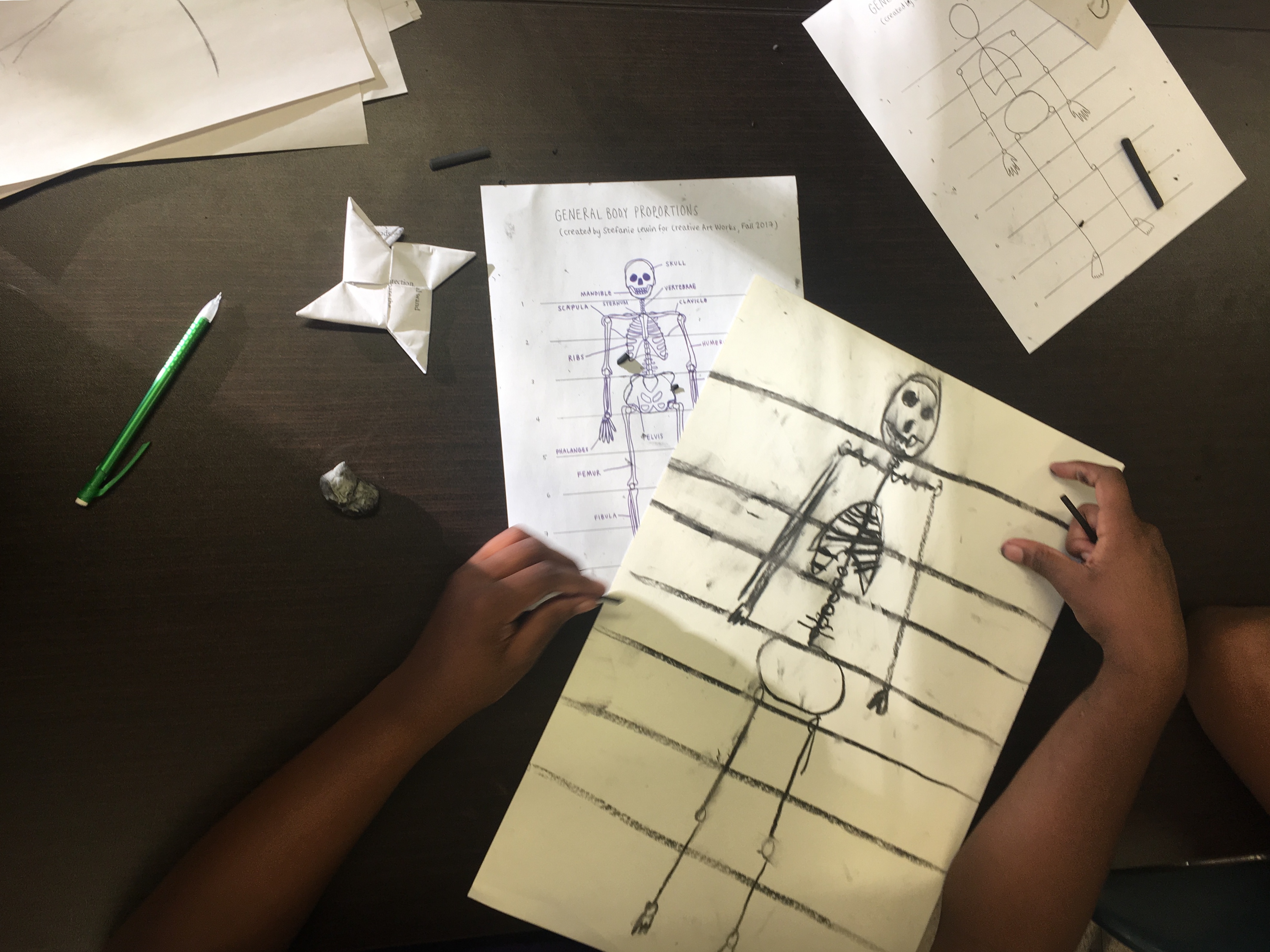 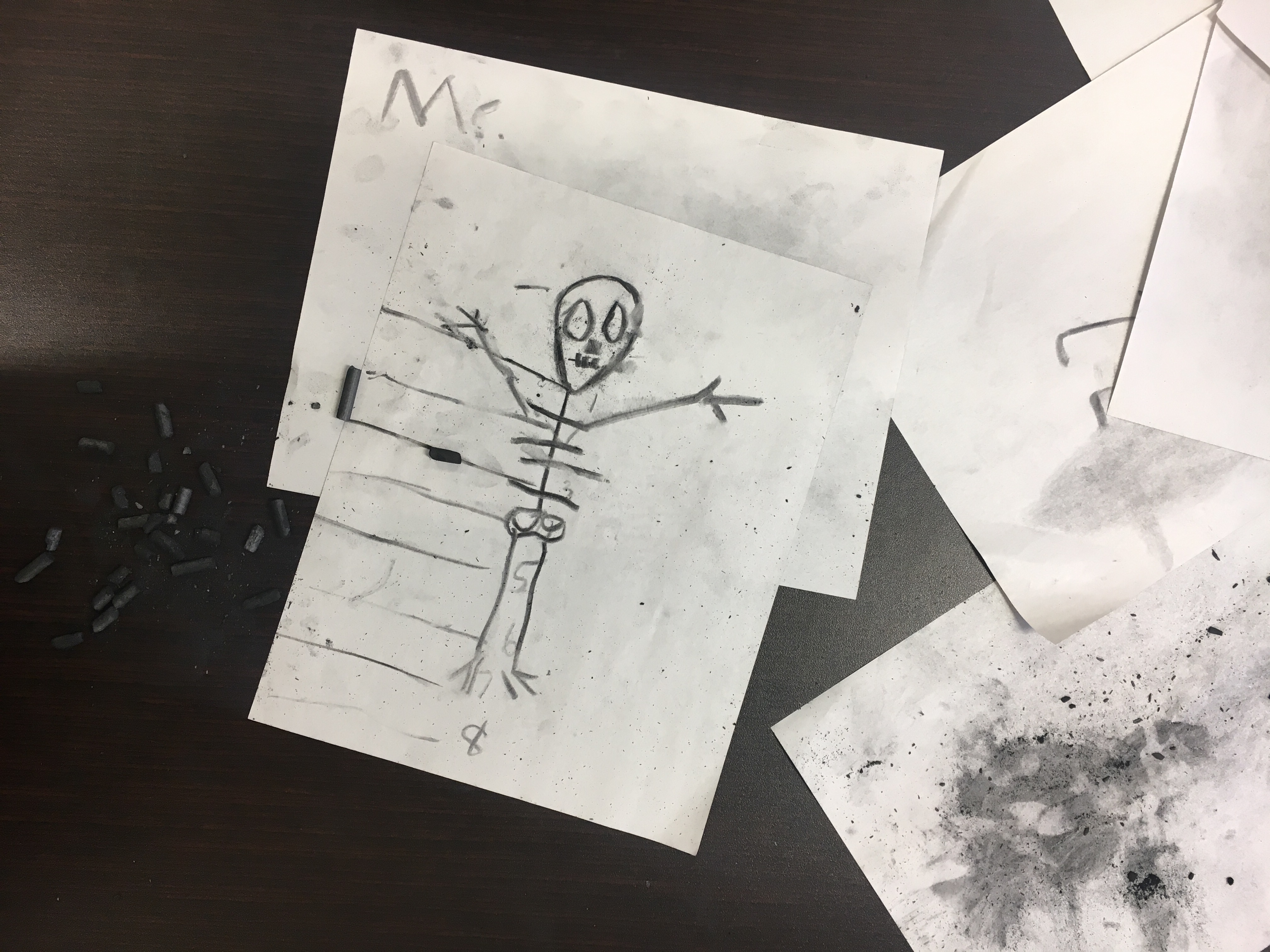 CLASS 3Title: Skeleton drawing and Muscular layer drawingLearner Objectives:SWBATStudents will:-observe examples of gross anatomy and become familiar with muscle groups:  biceps, triceps, quadriceps, etc.- create gesture drawings and life drawings using comic characters as reference.- create drawings of the skeletal and muscular systems using materials of TA’s choice.Student Outcome:Anatomical overlay drawings - students will finish skeleton using vine charcoal on paper and begin muscular layer drawings using cray-pas on tracing paper.Motivation/InspirationGesture drawing warm-upTA sampleVocabularyBiceps, triceps, quadriceps (quads), latissimus dorsi (lats), abdominal external oblique (obliques), hamstrings.MaterialsSkeletonWood mannequinsVine charcoalNewsprint smoothDrawing paper 12”x18”Tracing Paper 12”x18”Masking tapePencils ErasersCray pasPaper ClipsIndex cards/post-it notes (for exit ticket)Resourceshttps://www.geek.com/geek-cetera/animation-style-guides-for-your-favorite-tv-shows-are-extremely-cool-1643995/ Musculature handoutsIn Session PromptsMost skeletons are pretty similar, but once we add muscles we all start to look unique!Keep thinking about your character… would they have very defined muscles? Do they need to run/jump/punch/etc?Try using different colors to define each separate muscle groupOne-on-one conversations with students during studio timeAssessmentStudent engagement (staying on task, taking time and care to draw all bones and muscles pictured in the handouts)Level of detail in drawings (does it appear that the student actually observed the handout and made an effort to draw accurate anatomy?)ReflectionWhat the most challenging part of the drawing? Why? Did anyone else experience that?Was there an easier part of the drawing? Why?Was the handout helpful?Tasks for AssistantKeeping student on task, especially during transitions.Writing up key wordsExplaining parts of the art making process Handing out materials Engaging in thoughtful discussion with students during art-making Helping to install and display work for ReflectionCLASS 3 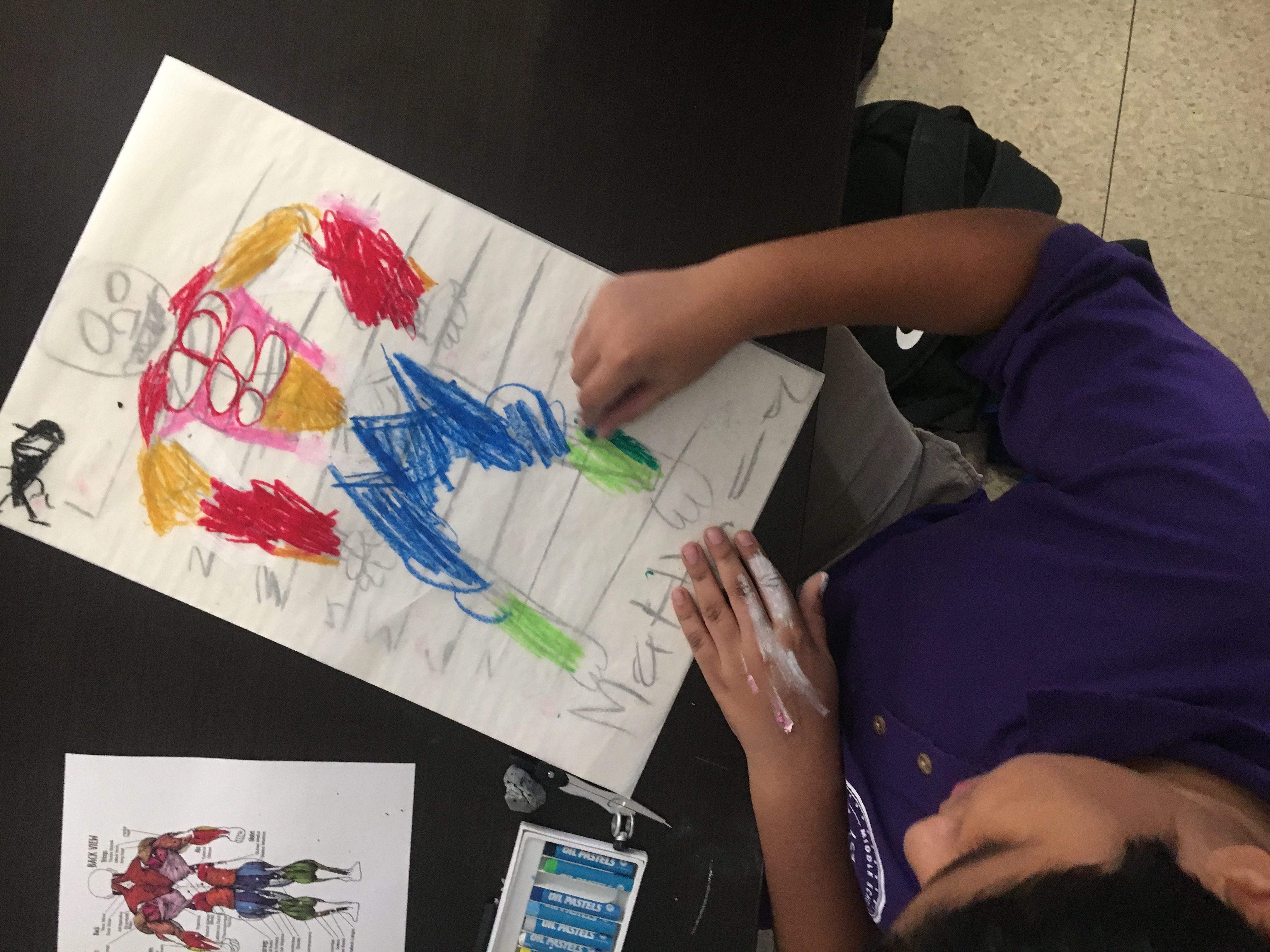 CLASS 4Title: Skeleton drawing and Muscular layer drawing – completeLearner Objectives:SWBAT-observe examples of gross anatomy and become familiar with muscle groups:  biceps, triceps, quadriceps, etc.- create gesture drawings and life drawings using comic characters as reference.-create drawings of the skeletal and muscular systems using materials of TA’s choice. Student Outcome:Anatomical overlay drawings - students will finish skeleton using vine charcoal on paper and begin muscular layer drawings using cray-pas on tracing paper.Motivation/InspirationGesture drawing warm-upTA sampleVocabulary:Biceps, triceps, quadriceps (quads), latissimus dorsi (lats), abdominal external oblique (obliques), hamstrings, symmetry.Materials:Wood mannequinsVine charcoalNewsprint smoothDrawing paper 12”x18”Tracing Paper 12”x18”Masking tapePencils ErasersCray pasPaper ClipsIndex cards/post-it notes (for exit ticket)Resources:https://www.geek.com/geek-cetera/animation-style-guides-for-your-favorite-tv-shows-are-extremely-cool-1643995/ Musculature handoutsIn Session Prompts:Keep thinking about your character… would they have very defined muscles? Do they need to run/jump/punch/etc?Since the figure is symmetrical, think of the muscles in pairs. When you add one muscle group, add its pair on the other side of the line of symmetry. One-on-one conversations with students during studio timeAssessment:Student engagement (staying on task, taking time and care to draw all bones and muscles pictured in the handouts)Level of detail in drawings (does it appear that the student actually observed the handout and made an effort to draw accurate anatomy?) Look for placement of muscle groups and relative sizes.Was the student able to follow the prompts and muscles in pairs, on each side of the line of symmetry?Reflection:“What did you think about working with oil pastel on top of tracing paper?”“How is it different from drawing with pencil on paper?”“What is something that surprised you about the proportions of the muscular system.”“What did you learn on today’s drawing that you can apply to next classes drawing?”“Would anyone like to share any techniques for how they are working with oil pastel? Mixing color, scratching out the oil pastel, etc”Tasks for Assistant:Keeping students on task, especially during transitions.Writing up key wordsExplaining parts of the art making process Handing out materials Engaging in thoughtful discussion with students during art-making Helping to install and display work for Reflection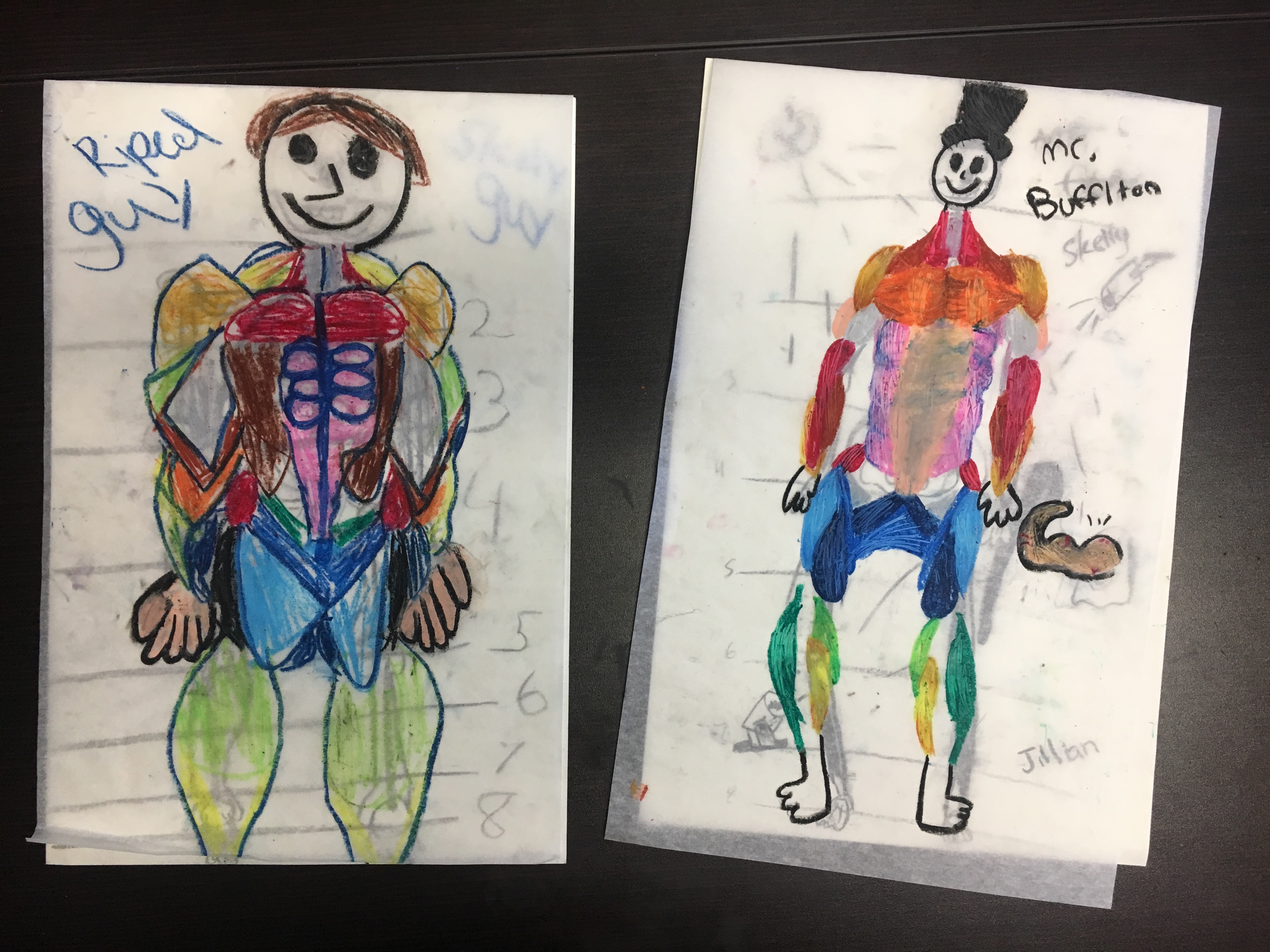 CLASS 4CLASSES 5 and 6Title:  Character diagramLearner Objectives:SWBAT•  understand that a character profile is a convention within comics•  learn how to create a character profile by drawing their character and writing about their attributes, or labeling physical features.•  create drawings of their character from multiple vantage points (front, side, back) to be used as reference for future project.Student Outcome:Students will create a character diagram of their character providing insight into their character’s attributes and attire. Some students may opt to create a character profile that includes 2-3 drawing front, side, and back to be used as reference. Motivation/InspirationGesture drawing warm-upVocabulary: character diagram, character profile, symmetryMaterials:Wood mannequins, Vine charcoal, Newsprint smooth, Drawing paper 12”x18”Tracing Paper 12”x18”, Masking tape, Pencils, Colored Pencils, ErasersIndex cards/post-it notes (for exit ticket).Resources:https://www.geek.com/geek-cetera/animation-style-guides-for-your-favorite-tv-shows-are-extremely-cool-1643995/ Musculature handoutsIn Session Prompts:“Remember to add notes as you develop your character.”“Select a character diagram OR profile as a guide for your drawing”.“Use your knowledge of anatomy to build your figure”.Assessment:“For students making a character profile, were they able to draw their character from front, back, and side?”“For students making a character diagram, did they add notes that explain the character’s attributes?”Reflection:Do you feel ready to complete these by next week in full color, or is there anything that might take you longer? As an artist community, how we support each other? Techniques, ideas, what else?” Tasks for Assistant:Keeping students on task, especially during transitions.Writing up key wordsExplaining parts of the art making process Handing out materials Engaging in thoughtful discussion with students during art-making Helping to install and display work for ReflectionCLASS 5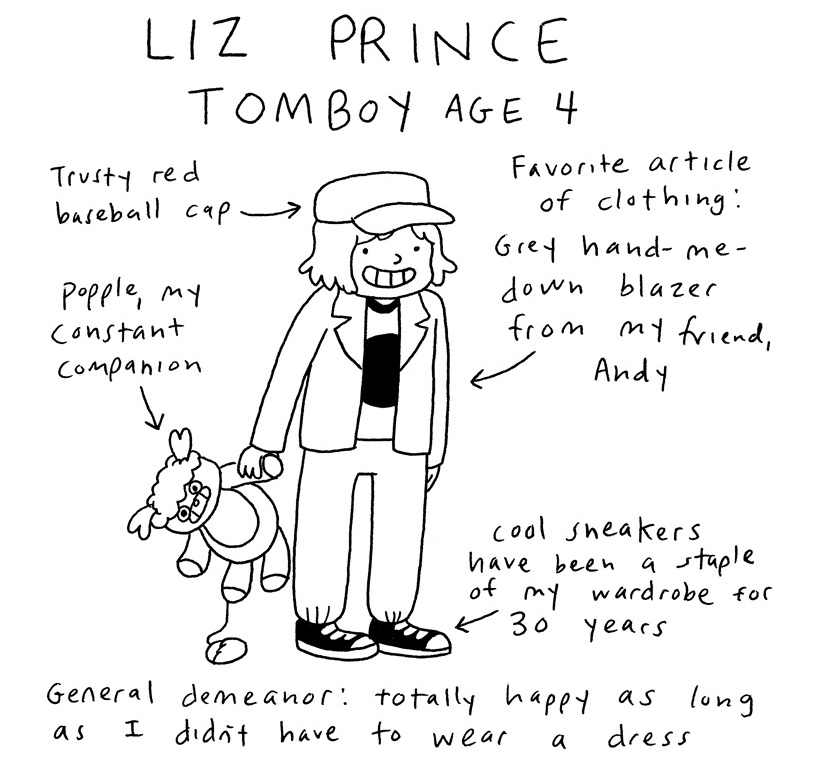 Character Diagram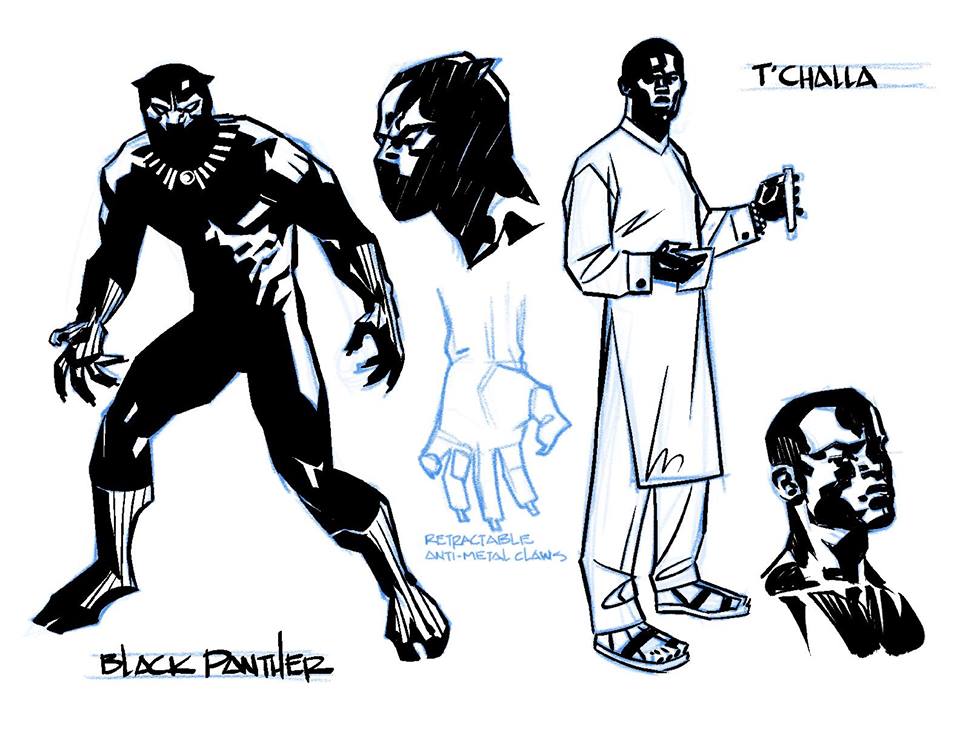 Character profile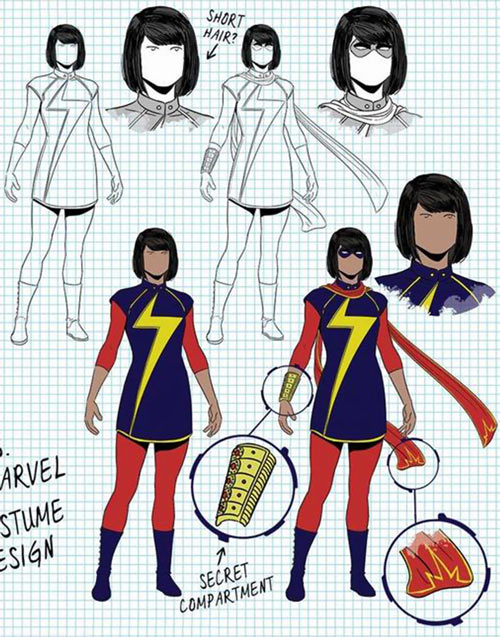 Character profile – Ms Marvel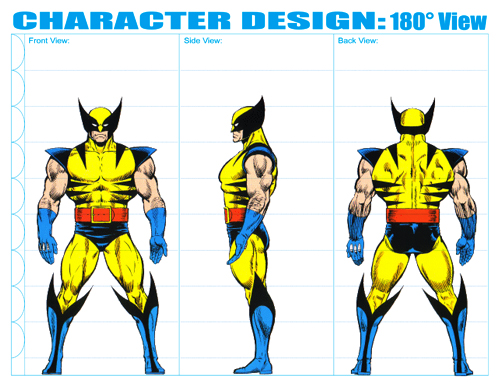 Class 6  Complete character diagram or profileClasses 7 and 8Title:  Figure Sculpting – Armature wireLearner Objectives:SWBAT•  learn basic materials and techniques for using Armature wire such as bending, curling and attaching.•  develop an understanding for translating 2D image to a 3D form.•  develop an understanding for creating 3D charactersStudent Outcome:Students will create a skeletal framework for the maquette of their character using Armature wire.Motivation/InspirationWarm up activity-gestrure drawing from projected images.VocabularyMaquette, mannequines, two dimensional, three dimensional, framework.Materials:Vine charcoal (soft), Newsprint pad-smooth 18 x 24”, Armature wire, 14 gaugeSkeleton drawingsResources:See Jessie’sIn Session Prompts:“Try using 3 different pieces of wire to create the framework. One for the torso, one for the arms, one for the legs.”Assessment:Did the student experiment make an effort to experiment with the armature wire. Were they able to bend, curl the wire? Were they able to conect two pieces of wire?Reflection:What did you think about working with armature wire?What is something that surprised you about this material?Tasks for Assistant:Keeping students on task, especially during transitions.Writing up key wordsExplaining parts of the art making process Handing out materials Engaging in thoughtful discussion with students during art-making Helping to install and display work for ReflectionClass 7 Figure sculptingClass 8 Figure sculptingClasses 9 and 10Figure Sculpting – musculatureLearner Objectives:SWBAT•  learn basic materials and techniques for using Plasticine clay such as shaping, pinching, and smoothing.•  develop an understanding for translating 2D image to a 3D form, by using their skeleton and mucular layer drawings as reference.•  develop an understanding for creating 3D charactersStudent Outcome:Students will add the muscles to the skeletal framework of the maquette my molding them out of plasticine clay.Motivation/InspirationArtist samples, TA sample.VocabularyShaping, pinching, and smoothing.Muscle groups from handout.Materials:-Vine charcoal (soft) -Newsprint pad-smooth 18 x 24”-Plasticine clay-Skeleton drawings-Masking tapeResources:See Jessie’sIn Session Prompts:“Try using 3 different pieces of wire to create the framework. One for the toes, one for the arms, one for the legs.”Assessment:Was student able to Reflection:What did you like about this?Was anything challenging? How did you problem solve?Tasks for Assistant:SameClass 9 Figure sculpting – MusculatureClass 10 Figure sculpting – MusculatureClasses 11, 12, 13Title:  Action booksLearner Objectives:SWBAT•  learn how to draw the figure/their character from muliple vantage points ising their posable maquette as reference.•  develop an understanding for how some artists create consistently drawn 3D characters.Student Outcome:Create an accordian book that visuallu narrates their character’s origin story.Motivation/InspirationArtist samples, TA sample.What is an origin story? What happened to your character to make them into the person they are today.VocabularySequence, accordian, origin.Materials:Copy paper or 9”x12” drawing paper, Pencil, Erasers, Sharpie markers (fine point, ultra fine point), Colored pencils.Resources:See Jessie’sIn Session Prompts:“Pose the maquette in at least 3 different poses for the book.”“You can experiment by making gesture drawings of your maquette.” Posed and timed drawings as group.Assessment:Was student able to to capture the correct proportions in their drawings?TA, have you noticed that the students drawing skills have improved since doing gesture drawings as a warm up activity?Reflection:What did you like about this?Was anything challenging? How did you problem solve?Tasks for Assistant:SameClass 11 Action book - sketchesClass 12 Action book – enlarge sketches. Add simple settings. Landscape/cityscapes.Class 13 Action book- adds color.Class 14  - Final Projects - Begin  Comic zone (cartooning focus) or large comic book cover (anatomy focus)Learner Objectives:SWBAT• Understand the visual language of comics, such as conventions in superhero comic covers.• Understand that comic artists begin with a sketch in order to plan their work.• Create sketches combined with writing to plan their projects.Student Outcome:Students will create the first step for the project by completing either multiple sketches for a comic book cover or a storyboard handout for a comic zone.Motivation/InspirationComic samplesTA samplesVocabulary: zone, narrative, origin, myth, sketch, storyboard, referenceMaterials:Comic ZaneDrawing paper 9x12 OR Copy paper, pencil, eraser, Sharpie, Chanson Multi Media XL paper 18”x24” Comic CoverPencil, eraser, Sharpie, Chanson Multi Media paper 9x12”, Color pencilsResources:- Storyboard handoutIn Session Prompts:• “Just get your ideas down, these are not supposed to be finished drawings.”•  if you are making a comic cover, think about the pose/gesture and the title of the comic book introducing this new character.•  “Use you character diagram as reference.”Assessment:•  Were students able to sketch out their ideas without getting too caught up in making detailed drawings? Getting the gist of the idea.• Did students use their character diagram as reference for drawing their character? • Did students add notes to their sketches to explain other ideas?Reflection:Tasks for Assistant:- Keeping students on-task- Anticipating transitionsComic cover Class 15 - Final Projects – Refine and TransferComic zine (cartooning focus) or large comic book cover (anatomy focus)Learner Objectives:SWBAT• understand the visual language of comics, such as conventions in superhero comic covers.• understand that comic artists begin with a sketch sketch in order to plan their work.• create sketches combined with writing to plan their projects.Student Outcome:Students will create the first step for the project by completing either multiple sketches for a comic book cover or a storyboard handout for a comic zine.Motivation/InspirationComic samplesTA samplesVocabulary: zine, narrative, origin, myth, sketch, storyboard, referenceMaterials:Comic ZineDrawing paper 9x 12 OR Copy paper, pencil, eraser, Sharpie, Canson Multi Media XL paper 18”x24” Comic CoverPencil, eraser, Sharpie, Canson Multi Media paper 9x12”, Color pencilsRulersResources:- Storyboard handout- Comic cover examples for typeIn Session Prompts:• “Just get your ideas down, these are not supposed to be finished drawings.”•  If you are making a comic cover, think about the pose/gesture and the title of the comic book introduing this new character.•  “Use you character diagram as reference.”Assessment:•  Were students able to sketch out their ideas without getting too caught up in making detailed drawings? Getting the gist of the idea.• Did students use their character diagram as reference for drawing their character? • Did students add notes to their sketches to explain other ideas?Reflection:-what are you liking about your work?-is there anything else that might help to communite these artist’s ideas? Tasks for Assistant:- Keeping students on-task- Anticipating transitionsComic cover Class 16 - Final Projects – adding colorComic zine (cartooning focus) or large comic book cover (anatomy focus)Learner Objectives: SWBAT•  understand basic color theory through learning related vocabulary terms and completing exercises.•  understand how artists utilize color theory to inform their color choices when creating a work of art.•  create a color wheel using only primary colors.•  practice color mixing using tempera paintStudent Outcome:Students will add color to their works -comic zine using sharpie and watercolor.Comic cover -Sharpie and temperaMotivation/InspirationComic samplesTA samplesVocabulary: color theory, primary, secondary, tertiary(?), warm colors, cool colors, complementary colors, analogous, palette, advancing and receding colors (identify in comics).Materials:Comic ZineDrawing paper 9x12” OR Copy paper 8.5x11, pencil, eraser, Sharpie, Canson Multi Media XL paperComic CoverPencil, eraser, Sharpie, Canson Multi Media paper 9x12”, Color pencils (for color sketch) Rulers 18”, tempera paint, tempera brushes, muffin tins, paper palettes, paper towels.Resources:- Storyboard handout- Comic cover examples for typeIn Session Prompts:When deciding your palette, you can practice with color relationships in your sketchbook. Try analogous ‘color families.’Assessment:•  Did students use their color wheel and color experiments as reference for their palette?•  Did students add notes to their color sketches to remember color recipes.Reflection:-What do you like about your work in progress?-Is there anything else that might help to communicate these artist’s ideas? -Group discussion re: exhibitionTasks for Assistant:- Keep students on-task- Anticipate transitionsClass 16 - Final Project - Adding colorClass 17 – Final Projects continueClass 18Final Projects – completeClass 19Final Projects – artist statements + culminating event prepLearner Objectives: SWBAT•  learn how to write an artist statement to explain important information about their artwork.•  develop an understanding for how curators select work for an exhibition.•  collectively develop a plan for the layout of the exhibition.Student Outcome:Students will complete their final projects and corresponding artist statements.Motivation/InspirationPhotos of other student exhibitions. Vocabulary: culminating event, exhibition, artist statement, title card, wall text.Materials:Comic ZineDrawing paper 9x12” OR Copy paper 8.5x11, Pencil, eraser, Sharpie, Canson Multi Media XL paperComic CoverPencil, eraser, Sharpie, Canson Multi Media paper 9x12”, Color pencils (for color sketch) Rulers 18”, tempera paint, tempera brushes – flats (brights) and rounds #8, muffin tins, paper palettes, paper towels.Notecards for artist statementsResources:Worksheet for artist statementsIn Session Prompts:•  With tempera paint, you can keep fixing and you go. •  Black lines can be last.Assessment:•  Were students able to complete an artists statement that communicates their ideas and intention?Reflection:Final critique, TA choice.Group discussion re: exhibitionTasks for Assistant:- Keep students on-task- Anticipate transitions- Conversations with students as they think through ideas for artist statements.- Help facilitate classroom discussionsClass 20 Culminating eventMaterials List Cartooning Anatomy –Consolidated20 students 20 sessions-Poster paper, white 18x24”, 2-4 sheets (for community agreement)-Markers – Crayola broad and thin -Markers Pigma (?) for students -Copy paper 11”x17”, 1 ream-Pencils – 2B, 36 ct -Erasers –Pink Pearl, medium size, 24 ct-Newsprint smooth, 18”x24”, 200 sheets-Vine charcoal – soft, box of 12, 4 boxes https://www.dickblick.com/items/22613-1024/-Plastic bags (to store charcoal)-Portfolios, paper 16x20 or size smaller, 21 -Wood Mannequins 4-5, female and malehttps://www.dickblick.com/items/21651-1004/-Drawing paper 12x18”, Blick brand with tooth for charcoal, 100 sheets-Tracing paper 12x18”, 2 padshttps://www.dickblick.com/items/10609-3006/ -Oil pastels, 16 ct, 10-12 boxes. Sakura Jr artist brand -Masking tape, 2 rolls-Paper clips, bigger-Index cards (Exit ticket) 1 pack of 100-Post-it notes (for reflections) pack of 3-4 colors-Colored pencils, 12 or 16 color, 5-6 sets-Pencil sharpeners – handheld, 5-6-Pencil sharpener –electric, 1-Drawing paper 9x12” Blick paper (for sketches for final project), -Rulers, 18” metal/plastic (comic cover) -Sharpie, fine point 24, ultra fine point, 24-Canson Multi Media paper XL, 14”x17” 60 sheet sketchbooks (2 SBs)-Canson Multi Media paper XL, 11”x14” 60 sheet sketchbooks (2 SBs)-Watercolor sets -8 color, Crayola, 12 sets-Watercolor brushes -medium #8 (24 count) and small #3-4 (24 count)	-Water containers (plastic clear) 12-Tempera paint – quartsR, B, Y, BL, W, BR-Tempera brushes – flats, filberts, rounds –set of 6 brushes. 7-8 setshttps://www.dickblick.com/items/06223-9148/-Muffin tins, 6 wells-Paper palettes 9”x12”, 100 sheets -Paper towels-ApronsReferenceshttps://en.wikipedia.org/wiki/March_(comics)http://www.priyashakti.com/priyas_shakti/http://lizprincepower.com/art - “Tomboy”, character mapping projectEleanor Davis - bail storiesMs. MarvelLesson ElementTimeActivityIntroduction2 min1051. Welcome Students enter the classroom and find their seats. TF and TA help students get seated and quiet quickly and efficiently.2. Introductions Teaching artist, TF, and students will introduce themselves. To break the ice, everyone will share their name, grade or age, and the superpower they would most like to have.3. Community agreementTA will facilitate a discussion of community norms for the semester. These will include but are not limited to (1) one mic, (2) treat classmates, staff, and materials with respect, and (3) there are no mistakes in art -- only happy accidents! Students will be encouraged to add their own ideas to the agreement, which will be written down as a poster and kept up for the duration of the program. TF will help keep students focused and engaged.DemonstrationWork Period1558304. Exquisite corpse warm-up activity TF will help students organize themselves into groups of three while TA explains the exquisite corpse drawing game. Using sheets of printer paper and pencils, students will collaboratively create silly, fantastical characters. Students who draw quickly should be encouraged to see how many details they can add to their portion of the drawing.  a.  Fold the sheet of paper into thirds.  b.  On the top third of the paper, draw the head of a character. Be sure to extend the lines of the neck down past the fold, and then turn the paper so the head you’ve drawn is no longer visible and all the next person can see are the lines of the neck on the middle third of the paper. c.  Pass the paper to your right, and on the new sheet of paper you’ve received, draw a torso (have a student explain what part of the body the “torso” is). No peeking at the head! When you’re done with your drawing, extend the lines down to the bottom third of the paper and fold it again.d.  Pass the paper to your right, and on the bottom third of the paper, draw legs and feet (or flippers, roller blades, a hoverboard, etc.).e.  Unfold the paper! Spend a couple of minutes discussing the drawings with your group.5. Apprenticeship outline and syllabus review TA will review the plan for the Cartooning & Anatomy apprenticeship including major projects and WOW performance task. TF will help keep students focused and engaged.6. Material exploration with charcoal TA will demo some techniques with charcoal including making dark lines, light marks, and smudging as TF passes out charcoal and newsprint paper. Students will be encouraged to see how many different kinds of marks they can make in order to fill up a sheet of paper.7. Human proportions worksheet TA and TF will pass out handouts while students get ready with a fresh sheet of newsprint and stick of charcoal. Students will follow along and draw as TA demos measuring basic human proportions on large sheet of paper. TF will circulate and keep students on task.a.  Measure out 8 lines on your paper, and number them from top to bottom.b.  Begin by drawing the head, with the chin resting on line 1.c.  Draw an oval between lines 3 and 4; it should be about as wide as the head is tall. Connect the head and pelvis.d.  Draw a horizontal line between 1 and two for the shoulders.e.  Fill in a tall semicircle from the middle of the shoulders down to halfway between lines 2 and 3.f.  Draw a circle on each end of the shoulder line, and then draw vertical lines from those circles down to line 3.g.  Ovals (elbows) should rest on top of line 3, and then the lower arm should extend down to line 4; this is where the wrists go, with the hands below them.h.  Draw two small circles on the outside of the pelvis resting on line 4, and draw two circles directly below them on line 6. Then, draw two more circles directly below them on line 8.i.  Connect the outside of the hips with the inside of the knees, and the outside of the knees with the inside of the ankles.j.  Add feet sticking out from the ankles, and you’re done!k.  If students finish their diagrams early, they should try to draw the figure in new poses (e.g. standing with arms out, crossing a leg over the other, etc.) keeping proportions consistent and accurate.Clean UpCharcoal, pencils, and erasers should be in plastic bags with students’ names written on them. Drawings and handouts should be in portfolios. Unused materials should be piled up and placed to the side. Tables that have gotten messy with charcoal dust should be wiped off. TA and TF will circulate to keep students on task.Wrap Up4 min1 minStudent expectations/wishes TA will facilitate group conversation about what students are hoping to get out of this apprenticeship, and record suggestions on large paper. TF will help keep students focused and engaged.Dismissal Students gather belongings and are dismissed by TF.Lesson ElementTime Description of ProcessIntroduction52-5 minReview from last week, read community agreement. -TA present cartoon/comic images that highlight anatomy -Gesture drawing from projected images of comic characters, vine charcoal on newsprint.Timed drawings: 10 sec, 5 sec, etc.Look at drawingsMaterialsVine charcoal (soft)-Newsprint pad -smooth, 8.5x12-Projector-Images for gesture drawing on flash drive DemonstrationActive demos throughout class:-Gesture drawing from projected images.-Skeleton drawing. Building form using simple shapes, similar to those on wood mannequin. Work Period702-3Skeleton Drawing – review -measure on the skeleton, using the length of the head as the unit of measurement-general shapes for areas of figure: oval, rectangular, etc.Mid class reflection – check inContinue DrawingMaterials -Skeleton (from science lab)-Vine charcoal (soft)-Drawing paper 12”x 18”-Skeleton handoutClean Up5Wrap Up5-10Critique in-progress anatomy drawings.TA introduce critique etiquette. TA can use poster with sentence starters/prompts.For next week: Begin thinking about your characterLesson ElementTime Description of ProcessIntroduction5 min-Review from last week, overview for today’s class. -While working today think about your character.Demonstration5 minWork Period5 min40 minLife Drawing-Gesture drawing warm-up (3)Anatomy drawings-Students complete skeleton drawings. -Begin muscular layer drawings. Follow handout.Clean Up5 minWrap Up15 minGallery walkExit ticket: write or draw one thing about your characterLesson ElementTime Description of ProcessIntroduction3 min10 min-Review from last week -Begin talking about how clothing/accessories/pose can indicate character and backstory (use comic examples)Demonstration5 minDemo labeled character diagram (using Liz Prince drawing from “Tomboy” as inspiration) Or other samples based upon student interest.Work Period5 min40 minLife Drawing-Gesture drawing warm-upCharacter Diagrams – label physical features that connect with character attributes (e.g. Ms. Marvel’s elongated arm, special armbands or aspects of an outfit).Clean Up5 minWrap Up15 minIntroduce critique etiquette, TA can use poster with sentence starters/promptsSee Reflection questions.Lesson ElementTime Description of ProcessIntroduction5 min10 min-Review from last week.Overview for today-complete character profile -Begin talking about how clothing/accessories/pose can indicate character and backstory (use comic examples)Demonstration5 minDemo labeled character diagram (using Liz Prince drawing from “Tomboy” as inspiration).Ms. Marvel, Wolverine, Black Panther samples for character profile.Work Period5 min50 minLife Drawing-Gesture drawing warm-up -Character Diagrams - label physical features that connect with character attributes (e.g. Ms. Marvel’s elongated arm, special armbands or aspects of an outfit). Show examples as needed.Clean Up5 minWrap Up10 minOPTIONS1. Group reflection2. Small groups - Student share 1-2 minutes each. 3. Post-it notes - Students write out one thing that you like about it and one thing that you have a question about.Lesson ElementTime Description of ProcessIntroduction5 min10 min-Review from last week.Overview for today-complete character profileGroup check-in and reflectionWho has a good idea of their character? How is everyone feeling as we move into the second half of the program and get closer to the culminating event?       -      Did anyone get interesting feedback            from last week’s post-it note activity? Has anyone made any decisions about their characters as a result?Demonstration5 minDemo labeled character diagram (using Liz Prince drawing from “Tomboy” as inspiration).Ms. Marvel, Wolverine, Black Panther samples for character profile.Work Period5 min50 minLife Drawing-Gesture drawing warm-up -Character Diagrams - label physical features that connect with character attributes (e.g. Ms. Marvel’s elongated arm, special armbands or aspects of an outfit). Show examples as needed.Clean Up5 minWrap Up10 minGroup critique-Exit ticket: fill out index card with character name and one notable thing about them (their job, their superpower, their best quality, their hometown, their nemesis, their favorite food… anything!) Must be a new idea.Lesson ElementTime Description of ProcessIntroduction5 minReview from previous classDemonstration5 minActive demos: Armature wireWork Period5 min101035Warm up: Gesture drawing from projected imagesOpen ExplorationArmature wire -experiment with materialsGuided Explorations as a groupPrompts: make a sharp corner, a curved form, attach pieces of wire.Making the frameworkUse 3 pieces of wire for torso, arms, and legs.Clean Up10 minWrap Up10 minReflectionLesson ElementTime Description of ProcessIntroduction5 minReview from previous classDemonstration5 minActive demos: Armature wireWork Period5 min35Warm up: Gesture drawing from projected imagesComplete frameworkUse 3 pieces of wire for torso, arms, and legs.Clean Up10 minWrap Up10 minReflectionLesson ElementTime Description of ProcessIntroduction5 minReview from previous classDemonstration5 minActive demos: Crayola white clayWork Period5 min101035Warm up: Gesture drawing from projected imagesOpen ExplorationWhite air dry clay-experiment with materialsGuided Explorations as a groupPrompts: make 3 different types of formsAdding muscles to the frameworkStudents use their skeleton and muscular layer drawing as reference. Mold muscle groups and add to framework.Clean Up10 minWrap Up10 minReflectionLesson ElementTime Description of ProcessIntroduction5 minReview from previous classDemonstration5 minActive demos: White air dry clayWork Period5 min50Warm up: Gesture drawings from projected imagesComplete adding muscles to frameworkClean Up10 minWrap Up10 minReflection - gallery walkLesson ElementTime Description of ProcessIntroduction5 minReview from previous classWhat is an origin story? Student share out.Demonstration5 minActive demos: Show students hoe to make a one-page zone (6 pages, folded and cut from one sheet of printer paper).Work Period10 min40Planning time (sketch character, sketch sequence of actions).Students will illustrate comic book zones (action books) telling the story of their character’s origin story.Clean Up10 minWrap Up10 minReflectionLesson ElementTime Description of ProcessIntroduction5 minReview from previous classWhat is an origin story? Student share out.Demonstration5 minActive demos: Show students hoe to make a one-page zone (6 pages, folded and cut from one sheet of printer paper).Work Period10 min40Planning time (sketch character, sketch sequence of actions).Students will illustrate comic book zones (action books) telling the story of their character’s origin story.Clean Up10 minWrap Up10 minReflectionLesson ElementTime Description of ProcessIntroduction5 minReview from previous classWhat is an origin story? Student share out.Demonstration5 minActive demos: Show students hoe to make a one-page zone (6 pages, folded and cut from one sheet of printer paper).Work Period10 min40Planning time (sketch character, sketch sequence of actions).Students will illustrate comic book zones (action books) telling the story of their character’s origin story.Clean Up10 minWrap Up10 minReflectionLesson ElementTime Description of ProcessIntroduction5 minIntroduce final project.Student options:Comic zine-Focus on storytelling and sequence of images.-Learning/knowledge of anatomy is reflected in drawing, but is second to the storytelling.-Possible content: your character’s origin myth.-TA will come up with page requirement.Comic cover-focus on pose/gesture.-cover of the book.Look at artist samplesDemonstration5-7 minTA demosZine -focus on keeping figures simple.KIS -just lay out the drawings.Cover -show sketch in progress:This can include: pose/gesture referencing character diagram, title of comic, introducing your character.Work Period50 minBegin working on final projects:-Comic zine group focus on getting story mapped out in sequence and getting pencil drawings done. -Comic cover begins sketching their large drawings, can start point-to-point blow up when they’re ready, focus on getting pencil done todayClean Up5 minWrap Up10 minGroup critique in progress OR small group critiquesLesson ElementTime Description of ProcessIntroduction3 minReview from previous weekRefine drawings and transfer to final surface.Look at artist samples, post on walls etc, so students can see.Demonstration5-7 minTA demos:Transferring from storyboard worksheet to comic zine final surface. Zines: fold paper as practiceFold paper for final, begin to transfer. Draw lightly, refine as you go.Cover: refine small drawing. Point to point blow up or enlarge freehand Work Period30 min 3  30 minRefine-Comic cover begins sketching their large drawings, can start point-to-point blow up when they’re ready.Mid class reflection*:  studetns share examples or nominate peers.TransferClean Up5 minWrap Up10 minCan move Reflection* up so students can use feedback to go back into their work.Lesson ElementTime Description of ProcessIntroduction3 minReview from previous weekOverview for today: adding colorStudy color theory using color wheel.Look at artist samples, post in classroom.Demonstration5-7 minTA Active demo:Create color wheel using tempera.Zines: Outline with sharpie, watercolor on top.Cover: Sharpie over pencil to retain drawing. Tempera on top.Work Period60 min Outline with sharpie, watercolor or tempera on top.Clean Up5 minWrap Up10-15 minArtist statement notes in sketchbook.Gallery walkLesson ElementTime Description of ProcessIntroduction5 minReview from previous weekLook at works in progress.Demonstration5-7 minTA demos as neededWork Period60 min Work on final projectsClean Up10 minWrap Up10-15 minArtist statement notes in sketchbook.Group discussion about culminating eventHow do we want to present our work?Who wants to speak? How will students who don’t speak share their work?       -      What do we want the classroom to look                  like?Gallery walkLesson ElementTime Description of ProcessIntroduction5-7Review from previous weekOverview for today.DemonstrationDemos as needed.Touch ups, cleaning up edges.Work Period45 min Complete projects!Clean Up10 minWrap Up15 min20Final CritiqueSelect artwork for exhibition. Complete artwork labels.Artist statement notes in sketchbook.Lesson ElementTime Description of ProcessIntroduction5-7Review from previous weekOverview for today.DemonstrationTA Active demos as needed.Touch ups, cleaning up edges.Work Period40 min Complete projects!Clean Up10 minWrap Up15 min10Complete artist statements from notes in sketchbook. TA and TAA help students think through their ideas.Select artwork for exhibition. Complete artwork labels.